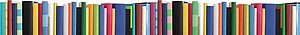 Literaturpreis Mecklenburg-Vorpommern 2024BewerbungsformularBewerben können sich Autor:innen ab 18 Jahren, deren Lebensmittelpunkt in Mecklenburg-Vorpommern liegt, die in MV aufgewachsen oder geboren sind oder die mindestens drei Jahre in MV gewohnt, studiert bzw. gearbeitet haben. Berücksichtigung finden Prosa, Dramatik und Lyrik. Bitte benutzen Sie für die Bewerbung dieses Bewerbungsformular.ErklärungMit der Bewerbung zum Literaturpreis Mecklenburg-Vorpommern 2024 erkläre mich bereit, im Falle einer Nominierung an der Lesung der öffentlichen Preisvergabe des Literaturpreises am 12.10.2024 in Greifswald teilzunehmen sowie bei Gewinn des Hauptpreises die Residenzpflicht des einmonatigen Aufenthaltes im Künstlerhaus Lukas im Folgejahr anzuerkennen. Ich bin im Falle einer Nominierung einverstanden, den eingereichten Beitrag (vollständig oder auszugsweise) für die Veröffentlichung auf den Websites der beteiligten Institutionen sowie für den Druck der Anthologie zum Literaturpreis unentgeltlich zur Verfügung zu stellen.BewerbungFolgende Unterlagen sind per E-Mail oder postalisch einzureichen:bis zu 10 anonymisierte Textseiten (DIN A4) aus den Bereichen Prosa, Dramatik, Lyrik Diese Seiten dürfen den Namen der Verfasserin / des Verfassers nicht enthalten! Bei postalischen Bewerbungen bitten wir um vierfache Ausfertigung.eine Kurzbiografie (max. eine halbe Seite)das ausgefüllte Bewerbungsformular 2024 Die Bewerbungsunterlagen sind (mit dem Betreff: Literaturpreis MV 2024) zu senden:per E-Mail an: 	bewerbung@literaturrat-mv.de oderper Post an: 	Literaturhaus Rostock im Peter-Weiss-HausBetreff: Literaturpreis MV 2024Doberaner Straße 2118057 RostockEinsendeschluss ist der 1. Juni 2024.Weitere Hinweise zur Bewerbung entnehmen Sie bitte der Ausschreibung bzw. den FAQ.VornameNachname (ggf. plus Pseudonym)StraßePLZ, OrtGeburtsdatum / -ortweiblich | männlich | divers  /  TelefonE-MailWebsite (optional)Ort, Datum,  